KREDİ KARTI / BANKAMATİK KARTI HARCAMA İTİRAZ FORMU (DISPUTE FORM)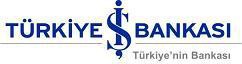 Kart hesabınızdaki harcama/nakit çekme işlemlerine itiraz etmek için; bu formu doldurarak, 0212-316 08 06 no’lu faksa gönderebilir veya herhangi bir şubemize iletebilirsiniz. Sorularınız için bize 0216-665 27 99 ve 0216-665 27 97 (taksitli işlemler için) no’lu telefonlardan ulaşabilirsiniz. Please complete this form and fax to 0212-316 08 06 or submit to any Turkiye Is Bankasi branch in order to dispute the transactions debited to your account. For your inquiries, you can call 0216-665 27 99 or 0216-665 27 97.Kart Numaranız / Card Number	:                                       Adınız-Soyadınız / Name-Surname	: ………………………………………………………………………………………………………………………………………………………………………………. Telefon / Telephone : ………………………………………………………………………………… E-posta / E-mail : …………………………………………………………………………………………….. Adres / Address : ……………………………………………………………………………………………………………………………………………………………………………………………………………….. Yukarıda numarasını belirtmiş olduğum kartım; My card with the card number I declared above;Halen mülkiyetimdedir. is still in my possession.………/………/…………(gün/ay/yıl) tarihinde kaybolmuştur. was lost on ………/………/…………(dd/mm/yyyy).………/………/…………(gün/ay/yıl) tarihinde çalınmıştır. was stolen on ………/………/…………(dd/mm/yyyy).İtiraz Edilen İşlem Adedi / Number of Disputed Transactions : ………………………   Toplam Tutar / Total Amount : ……………………………………………………………………………..İtiraz Edilen İşlemin Tarihi / Transaction Date	Yapıldığı İşyeri-ATM Adı / Merchant-ATM Name	İşlem Tutarı / Transaction Amount1.   …………………………………………………………………….	…………………………………………………………………………	………………………………………………………………….2.   …………………………………………………………………….	…………………………………………………………………………	………………………………………………………………….3.   …………………………………………………………………….	…………………………………………………………………………	………………………………………………………………….(İtiraz ettiğiniz işlem adedi 3’ten fazla ise, yukarıya sığmayan işlemlerin detaylarını forma ekleyiniz.  If there are more than 3 disputed transactions, please enclose the details of the transactions you could not write above.) I . B Ö L Ü M / PART I:   (Lütfen seçeneklerden S A D E C E B İ R İ N İ işaretleyiniz. Please check ONLY ONE of the boxes.)Hesabıma borç kaydedilen işlemleri inceledim ve yukarıda/ekte belirttiğim harcamaya/harcamalara aşağıda işaretlediğim nedenle itiraz ediyorum. İşlem tutar(lar)ının hesabıma iade edilmesini rica ederim. I have examined the charges processed to my account and wish to dispute the above/enclosed transaction(s) for the reason checked below. Please credit my account for the regarding charge(s). I I. BÖLÜM / PART II:   *(Bölüm I’deki seçeneklerden 2, 3, 4 veya 6’yı seçtiyseniz, Bölüm II’yi de doldurmanız gerekmektedir. Aksi takdirde itirazınız geçersiz sayılacaktır. If you have checked the box 2, 3, 4 or 6 of Part I, you should also complete Part II of this form. Otherwise, your dispute form will become invalid.)İtirazımın çözümü için işyerine aşağıda belirttiğim yöntemle ulaşmayı denedim. I tried to contact the merchant for a solution via the method mentioned below.Telefon / Telephone	E-posta / E-mail	Diğer / Other : ………………………….………………………….……………İşyerine ulaşamadım. I couldn’t contact the merchant.İşyerine ulaştım; ancak olumsuz yanıt aldım. (İşyerinin red gerekçelerini belirtiniz.) I contacted the merchant but received a refusal. (Please specify the reasons of the refusal.) : ………………………….………………………….………………………….………………………….………………………….………………………….………………………….………………………..Tarih (gün/ay/yıl) Date (dd/mm/yyyy) : ………/………/…………..30-79 (i)    Türkiye İş Bankas  A.Ş.	Ticaret Sicil No: 431112	Şirket Merkezi :  İstanbul	www.isbank.com.tr1) Belirtilen harcama(lar) tarafımca ya da onay verdiğim herhangi biri tarafından yapılmamıştır. I certify that neither I, nor anyone authorized by me engaged in the above/enclosed transaction(s).*2) İşyerinin, kartımdan çektiği tutar karşılığında ………/………/…………(gün/ay/yıl) tarihinde teslim etmesi/sunması gereken malı/hizmeti alamadım.  I  did  not  receive  any  merchandise/service  in  return  for  my  payment,  although  the  good/service  is  specified  to  be  delivered  on………/………/…………(dd/mm/yyyy) by the merchant.Alamadığınız malın/hizmetin ne olduğunu belirtiniz; Specify the good/service which you couldn’t receive; ……………………………………………………………… İşlem tutarının iadesini işyerinden sağlayamadım. İşleme ilişkin belgeler ektedir. I could not manage to get a refund from the merchant. The supporting documentation is enclosed.*3) Aynı işlem tutarı hesabıma birden fazla kez borç kaydedildi. İşlem tutarının iadesini işyerinden sağlayamadım. (Varsa  işlem  belgesini ekleyiniz.) The transaction was debited to my account more than once. I could not manage to get a refund from the merchant. (Enclose your transaction receipt, if present.)*4) İşlem tutarını başka şekilde ödemiştim. (İlgili ödeme şeklini işaretleyip, belgesini ekleyiniz.) İşlem tutarının iadesini işyerinden sağlayamadım. I paid the transaction amount by other means. (Mark the regarding payment method and enclose the documentation.) I could not manage to get a refund from the merchant.Nakit (Cash)	Kredi-Banka Kartı (Credit-Debit Card)	Havale-EFT (Money transfer-EFT)	Diğer (Other): ………………………….5) …………………………. tutarındaki işlem tarafıma ait olup, aynı işyerinden hesabıma borç kaydedilen …………………………. tutarındaki işlem tarafıma ait değildir. (Varsa tarafınıza ait olan işlemin belgesini ekleyiniz.) I acknowledge the transaction for the amount of …………………………. from the merchant, but I did not authorize the one for the amount of …………………………. from the same merchant. (Please enclose your transaction receipt, if present.)*6) İşyeri işlemin iptalini/iadesini yaptığını/yapacağını belirtti; ancak işlem tutarı hesabıma geçmedi. İptal/iade belgesi ektedir. Sorunu işyeriyle çözümleyemedim. The transaction was cancelled by the merchant but my account has not been credited for the regarding amount. The cancellation/credit receipt is enclosed. I could not manage to resolve the issue with the merchant.7) Yukarıda belirtilenlerden farklı bir sebeple itiraz  ediyorum. (Lütfen detayları belirtiniz.) I dispute for another reason. (Please specify the details.)………………………….………………………….………………………….………………………….………………………….………………………….………………………….………………………….………………………….………………………….………………………….………………………….………………………….………………………….………………………….………………………….……………………………………